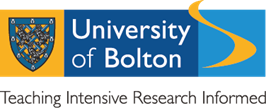 CONFIDENTIAL RECORDProfessorial/Reader Application(for use by current staff)QUALIFICATIONSRELEVANCE TO THE CRITERIADETAILS OF POSITION APPLYING FOR:DETAILS OF POSITION APPLYING FOR:DETAILS OF POSITION APPLYING FOR:DETAILS OF POSITION APPLYING FOR:DETAILS OF POSITION APPLYING FOR:Position applied for (Research related):Position applied for (Research related):Professor / Reader Professor / Reader Professor / Reader Specific Criterion:Specific Criterion:Research / Academic LeadershipResearch / Academic LeadershipResearch / Academic LeadershipPERSONAL DETAILS:PERSONAL DETAILS:PERSONAL DETAILS:PERSONAL DETAILS:PERSONAL DETAILS:First Name:Surname:Preferred Name:Title:ORCiD identifierORCiD identifierCurrent School/Department:Current School/Department:SCHOOL EDUCATION:SCHOOL EDUCATION:SCHOOL EDUCATION:SCHOOL EDUCATION:Please include all relevant qualifications you currently hold and those you are working towards, starting with the most recent. If you are waiting for confirmation of grade, please put “expected grade” and “date expected”.Please include all relevant qualifications you currently hold and those you are working towards, starting with the most recent. If you are waiting for confirmation of grade, please put “expected grade” and “date expected”.Please include all relevant qualifications you currently hold and those you are working towards, starting with the most recent. If you are waiting for confirmation of grade, please put “expected grade” and “date expected”.Please include all relevant qualifications you currently hold and those you are working towards, starting with the most recent. If you are waiting for confirmation of grade, please put “expected grade” and “date expected”.Subject:Mode of Study:Qualification:Class/Grade:FURTHER / HIGHER EDUCATION:FURTHER / HIGHER EDUCATION:FURTHER / HIGHER EDUCATION:FURTHER / HIGHER EDUCATION:Please include all relevant qualifications you currently hold and those you are working towards, starting with the most recent. If you are waiting for confirmation of grade, please put “expected grade” and “date expected”.Please include all relevant qualifications you currently hold and those you are working towards, starting with the most recent. If you are waiting for confirmation of grade, please put “expected grade” and “date expected”.Please include all relevant qualifications you currently hold and those you are working towards, starting with the most recent. If you are waiting for confirmation of grade, please put “expected grade” and “date expected”.Please include all relevant qualifications you currently hold and those you are working towards, starting with the most recent. If you are waiting for confirmation of grade, please put “expected grade” and “date expected”.Subject:Mode of Study:Qualification:Class/Grade:POSTGRADUATE / PROFESSIONAL QUALIFICATIONS AND PROFESSIONAL MEMBERSHIPS:POSTGRADUATE / PROFESSIONAL QUALIFICATIONS AND PROFESSIONAL MEMBERSHIPS:POSTGRADUATE / PROFESSIONAL QUALIFICATIONS AND PROFESSIONAL MEMBERSHIPS:POSTGRADUATE / PROFESSIONAL QUALIFICATIONS AND PROFESSIONAL MEMBERSHIPS:POSTGRADUATE / PROFESSIONAL QUALIFICATIONS AND PROFESSIONAL MEMBERSHIPS:POSTGRADUATE / PROFESSIONAL QUALIFICATIONS AND PROFESSIONAL MEMBERSHIPS:POSTGRADUATE / PROFESSIONAL QUALIFICATIONS AND PROFESSIONAL MEMBERSHIPS:POSTGRADUATE / PROFESSIONAL QUALIFICATIONS AND PROFESSIONAL MEMBERSHIPS:Please include all relevant qualifications and professional memberships you currently hold and those you are working towards, starting with the most recent. If you are waiting for confirmation of a grade, please put “expected grade” and “date expected”.Please include all relevant qualifications and professional memberships you currently hold and those you are working towards, starting with the most recent. If you are waiting for confirmation of a grade, please put “expected grade” and “date expected”.Please include all relevant qualifications and professional memberships you currently hold and those you are working towards, starting with the most recent. If you are waiting for confirmation of a grade, please put “expected grade” and “date expected”.Please include all relevant qualifications and professional memberships you currently hold and those you are working towards, starting with the most recent. If you are waiting for confirmation of a grade, please put “expected grade” and “date expected”.Please include all relevant qualifications and professional memberships you currently hold and those you are working towards, starting with the most recent. If you are waiting for confirmation of a grade, please put “expected grade” and “date expected”.Please include all relevant qualifications and professional memberships you currently hold and those you are working towards, starting with the most recent. If you are waiting for confirmation of a grade, please put “expected grade” and “date expected”.Please include all relevant qualifications and professional memberships you currently hold and those you are working towards, starting with the most recent. If you are waiting for confirmation of a grade, please put “expected grade” and “date expected”.Please include all relevant qualifications and professional memberships you currently hold and those you are working towards, starting with the most recent. If you are waiting for confirmation of a grade, please put “expected grade” and “date expected”.Subject/ Membership:Subject/ Membership:Mode of Study:Mode of Study:Mode of Study:Qualification:Qualification:Class/Grade:You MUST attach a separate list of all your publicationsYou MUST attach a separate list of all your publicationsYou MUST attach a separate list of all your publicationsYou MUST attach a separate list of all your publicationsYou MUST attach a separate list of all your publicationsYou MUST attach a separate list of all your publicationsYou MUST attach a separate list of all your publicationsYou MUST attach a separate list of all your publicationsDETAILS OF CURRENT (OR MOST RECENT) EMPLOYMENT AT THE UNIVERSITY OF BOLTON:DETAILS OF CURRENT (OR MOST RECENT) EMPLOYMENT AT THE UNIVERSITY OF BOLTON:DETAILS OF CURRENT (OR MOST RECENT) EMPLOYMENT AT THE UNIVERSITY OF BOLTON:DETAILS OF CURRENT (OR MOST RECENT) EMPLOYMENT AT THE UNIVERSITY OF BOLTON:DETAILS OF CURRENT (OR MOST RECENT) EMPLOYMENT AT THE UNIVERSITY OF BOLTON:DETAILS OF CURRENT (OR MOST RECENT) EMPLOYMENT AT THE UNIVERSITY OF BOLTON:DETAILS OF CURRENT (OR MOST RECENT) EMPLOYMENT AT THE UNIVERSITY OF BOLTON:DETAILS OF CURRENT (OR MOST RECENT) EMPLOYMENT AT THE UNIVERSITY OF BOLTON:Position held:Position held:Position held:Details of duties / degree of responsibility:Details of duties / degree of responsibility:Details of duties / degree of responsibility:Details of duties / degree of responsibility:Details of duties / degree of responsibility:Details of duties / degree of responsibility:Details of duties / degree of responsibility:Details of duties / degree of responsibility:Employers name and address:Employers name and address:Employers name and address:Employers name and address:Employment details:Employment details:Employment details:Employment details:Grade:Start date (current role):Start date (current role):DETAILS OF PREVIOUS EMPLOYMENT:DETAILS OF PREVIOUS EMPLOYMENT:DETAILS OF PREVIOUS EMPLOYMENT:Please provide details of position held, brief details of duties, degree of responsibility and reason for leaving.  Please provide details of position held, brief details of duties, degree of responsibility and reason for leaving.  Please provide details of position held, brief details of duties, degree of responsibility and reason for leaving.  Position Held:Employer:Dates:SUPPORTING INFORMATION TO ADDRESS THE GENERAL AND SPECIFIC CRITERIA:Please use this section to demonstrate how you meet the criteria as laid out in the ‘Criteria and Procedures for the Awards of the Titles of Professor and Reader.’The Professorial Panel may assume that you do not meet any criterion that you do not address.  Please attach additional sheets if necessary.Submission of a CV is necessary for certain categories of appointment; please refer to the ‘Criteria and Procedures for the Awards of the Titles of Professor and Reader.’However, you MUST provide a separate list of all publications in support of your application.  
DECLARATION:I understand that the personal data on this application form is needed to process my application for the position and that should I be unsuccessful, it will be destroyed twelve months after the appointment of the successful candidate.  Any pre-employment information kept on the personnel database about the successful candidate will also be deleted twelve months after appointment.Should I be successful in my application for the position, I understand that the University of Bolton will create and maintain computer and paper records on me based initially on the information provided in this application form.  During the course of my employment, and after I leave, these records will be processed in accordance with the Data Protection Act (1998).By ticking the box below, you are consenting that the information in the records may be used both internally within the University of Bolton and to relevant external bodies and for references to potential employers and other organisations.Furthermore, you are certifying that to the best of your knowledge and belief, the information provided in all parts of the application is correct. Please tick the box to confirm you understand and agree to the above declaration: Signature:_______________________        Date: ___________________HOW TO APPLY:Please return this form to the Chair of the Professorial Appointments Committee, Prof. Patrick McGhee: P.McGhee@Bolton.ac.uk 